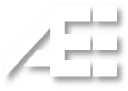 MEMO ON THE SAFETY CULTURE FOR SUPPLIERS/CONTRACTORSThe Mission of the SE Ignalina NPP is to safely and efficiently execute a unique Project – decommissioning of the Ignalina Nuclear Power Plant with two RBMK-1500 type reactors and safely manage the radioactive waste by ensuring that the future generations would not inherit an unjustified burden of radioactive waste management.Since you have become a part of the SE Ignalina NPP mission and subject to the successful cooperation while performing our mutual obligations, we hereby seek with this memo to introduce the concept of the Safety Culture to You, Your employees and your Suppliers/Contractors.The legislation of the Republic of Lithuania defines the Safety Culture as the entirety of the organization’s and its employees’ characteristics, knowledge on potential consequences of the undertaken activity, safety related attitude and values including practices which determine the exceptional attention of the employees to the safety. In other words, a proper behavior and attitude towards the safety by the employees and managers of all levels shall be formed, valued and supported within the organization. The safety is considered to be a fundamental value of the SE Ignalina NPP.You will carry out activities or provide services, supply goods for the SE Ignalina NPP – a Nuclear Facility. Safety of the Nuclear Facility is ensured by consistent implementation of the defence-in-depth principle which is based on a system of physical barriers preventing the ionizing radiation and radioactive materials against spreading into the environment, as well as the system of technical and organizational measures protecting these barriers and maintaining their efficiency, and in case of their degradation – mitigates the negative effects of ionizing radiation to the public and the environment. Considering all of the mentioned here above, You and Your employees, whilst carrying out works/providing services or supplying goods for our enterprise, shall comprehend the potential hazard to the safety of the Nuclear Facilities on the SE Ignalina NPP site if the safety and quality requirements stated in the Legislation of the Republic of Lithuania or in the normative technical documents of the SE Ignalina NPP are violated.Safety assurance of the Nuclear Facilities on the SE Ignalina NPP site by means of technical measures is implemented by classifying structures, systems and components important to safety (hereafter referred to as – SSC important to safety), i.e., building structures, piping, vessels, communications, equipment, detectors, measurement and control devices or their elements of a corresponding facility, the failure or damage whereof may cause Design Basis or Beyond Design Basis Accidents. Considering this, we encourage You to take care of the SSC important to safety that are located within the area of conducted works or provided services by You in order to prevent their damage, thus consequently avoiding the potential harmful effects of ionizing radiation to the public and the environment.Safety assurance of the Nuclear Facilities on the SE Ignalina NPP site by means of organizational procedures is accomplished by establishing corresponding procedures and abiding to them. When carrying out activities in Nuclear Facilities of the SE Ignalina NPP it is obligatory to familiarize and strictly follow:The procedure for access to the facility and behavior therein;The procedure for carrying in/out of material assets;The procedure for filming/photography;The procedure for training of Supplier/Contractor’s personnel;The procedure for occupational safety and health assurance;The procedure for civil protection and emergency preparedness;Requirements for radiation safety;Requirements and conditions stated in the work order;Requirements indicated in the work performance specifications.In order to avoid human errors while carrying out activities or providing services at the Nuclear Facilities on the SE Ignalina NPP site follow the STARK methodology. STARK is the principle of self-control: Stop, Think, Act, Review, Communicate.You must realize that any encountered problem, violation of the established procedures or human error while carrying out activities or providing services may compromise the safety of the Nuclear Facilities on the SE Ignalina NPP site. For this reason, under the aforementioned conditions, DO NOT MAKE ANY PERSONAL DECISIONS, BUT INFORM US, in order to minimize the potential negative consequences in a timely manner.In order to improve safety and our cooperation, we are open to Your feedback at:https://www.iae.lt/apie-imone/griztamasis-rysys/109We hope that this information will help both parties to understand each other and to ensure the SAFETY of the Nuclear Facilities on the SE Ignalina NPP site.Director General of the SE Ignalina NPP
Audrius KamienasIgnalina NPP decommissioning activities are co-financed by European Union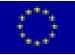 STARK METHODOLOGY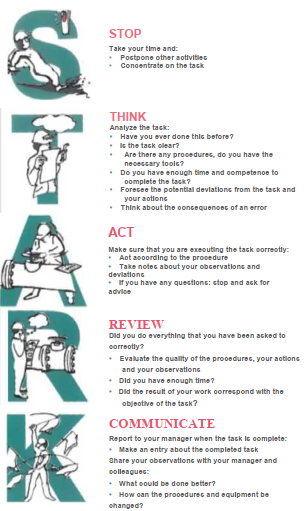 EMERGENCY PREPAREDNESS SIGNALS OF THE SE IGNALINA NPPAlarm	Verbal messageATTENTION
TO
ALL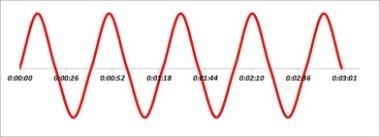 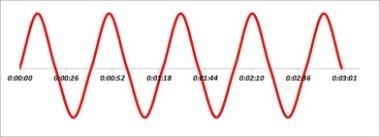 3 timesAnnexe 2 to the Description of the procedure for the assessment of suppliers and sub-suppliers providing products important to safety and the control of their activities at SE INPPSCHEME FOR THE ASSESSMENT OF SUPPLIERS PROVIDING PRODUCTS IMPORTANT TO SAFETY AND THE COORDINATION AND CONTROL OF THEIR ACTIVITIES________________________Phone numbers of the SE Ignalina NPP employees in case of an emergencyPhone numbers of the SE Ignalina NPP employees in case of an emergencyPlant Shift Supervisor+370 386 2 9381+370 386 2 5502Director General+370 386 2 8350Director of the Decommissioning Department+370 386 2 8380Head of the Physical Security Service+370 386 2 8340Head of the Radiation Safety Service+370 386 2 8354+370 386 2 9564Medical Centre+370 386 2 8005During the phone call:introduce yourself (name, surname);state your duties;accurately describe the problem/situation/event;state your precise location and time.During the phone call:introduce yourself (name, surname);state your duties;accurately describe the problem/situation/event;state your precise location and time.